“ALL ABOUT ME” Collage 2020/2021LEARNING INTENTIONS:I can follow co-created success criteria and create a personal collage that represents who I am.INFORMATION:col·lage (noun)a piece of art made by sticking various different materials such as photographs and pieces of paper or fabric onto a backing.The collage you will be creating should be a mirror of who you are. It is a visual representation of all your interests, things that are important to you and your passions.  HERE ARE THE IDEAS YOU BRAINSTORMED IN CLASS OF THINGS TO INCLUDE:Choose a variety of images and words (think graffiti style) that represent who you are. Choose big and small, hand drawn, photographs that can be laminated (these won’t be returned to you) magazine images, just to list a few. Cover the paper that is supplied in a creative way. THINGS TO INCLUDE:All backing paper must be coveredA picture of you is includedStronger passions are larger than smaller onesBe Creative and have fun!At least 1 hand drawn itemMust include one 3D element.Be a clear reflection of who you are Includes family and friendsName must be creatively presented – this can be hand drawn or digitally producedChoose a large variety of things that are important to youUse a variety of types of images (hand drawn, magazine images, photos, online images…)Layout must be landscape (hot dog), is creative and images/words cover the entire page“ALL ABOUT ME” Collage RubricLEARNING INTENTION: I can follow co-created success criteria and create a collage that represents who I am.EXAMPLES: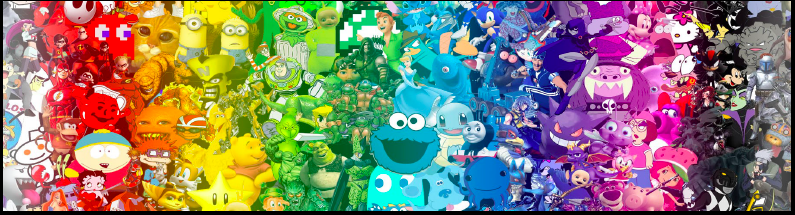 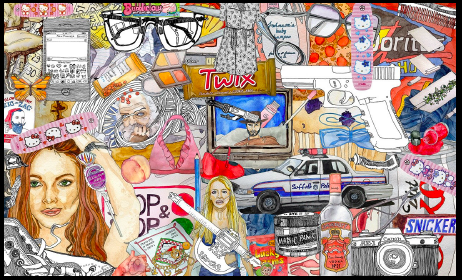 BEGINNINGDEVELOPINGAPPLYINGEXTENDING     REPRESENTATION OF YOUR PASSIONS AND WHO YOU AREMany words and images do not reflect passions and interests, mainly just ‘cool’ images.No world interests/passions.Most images are of the same medium (photos, computer print outs, magazine. etc.).Very few (one) mediums were usedSome words and images reflect one or two interests/passions.A small attempt at showing a world issue. Some  interests/passions included.Two mediums used (photos, computer print outs, magazine, etc.).Most words and images reflect passions and interests. Represents at least three different interests/passions in their life.  Includes one worldly issue.At least three mediums used (photos, computer print outs, magazine, etc.) Included at least 1 quoteAll words and images are a mirror of the student – clearly reflect a variety of interests and passions both personally as well as 2 worldly issues.Used a large variety of mediums that are balanced in number (photos, computer print outs, magazine, etc.)Includes at least 2 quotesPRINCIPLES OF ART, ELEMENTS OF DESIGN AND CONSTURCTIONNo nameCollage was incomplete or not well planned out.Items were cut/placed/glued hastily and without much thought.Attention to detail is not present.Balance was not achieved.Name is not clearly highlighted..Random selection of items and does not appear to be well-thought out. Items were not cut/placed/glued strategically.Attention to detail is not evident.Balance in presentation needs improvement.Name is included.Eye-catchingPut together with thought and care. Some random items but do not take away from the overall effect. Glued/cut and shows some planning.The collage shows some attention to construction.Artistic balance is visible.Name is included and creative.Very eye-catchingCreatively put together and not random. Thought and care was used.  Glued/cut strategically and is clearly planned out.The collage shows considerable attention to construction.Artistic balance is visible.                     LAYOUTLittle effort or thought applied to the layout of the images – unbalanced, too rigid, 50% or more of the background is showing and not covered with images.  Pictures not glued down, ripped and crumpled imagesSome evidence of care taken to the layout and design – images show some balance and some creativity in design.Some background still showing in parts, some larger gaps which lack images.  Some images have been crumpled or ripped and carelessly gluedEvidence of care taken with the layout and design – images are creatively arranged, with a mix of image types and fairly balanced.Almost no background showing.Care has been taken with images with only a few minor crinkles and or ripsExtremely well thought out in layout and design. Types of images are mixed, layout is not rigid but flows and is balanced. Includes a 3D component.No blank areas. Well-balanced images. Glued properlyExceptional care has been taken of the final projectARTIST STATEMENTBrief artist statement.  Includes very few of the criteria points..  Many errors in the givens/conventions of writing.Satisfactory artist statement.  Includes some criteria.  Many errors in the givens/conventions of writing.Very good artists statement.  Includes most of criteria.  Several errors. Attention given to the givens/conventions of writing.Excellent artists statement includes all criteria.  Few to no errors. Edited and proofread for presentation. Attention given to the givens/conventions of writing.SELF-ASSESSMENT (BLUE INK)PEER-ASSESSMENT (RED INK)TEACHER EVALUATION BEGINNINGDEVELOPINGAPPLYINGEXTENDING